Ochrona laptopa, co zrobić aby prawidłowo go zabezpieczyćPosiadanie laptopa wiąże się często z jego mobilnym użytkowaniem. Urządzenie to może nam służyć jako narzędzie pracy poza domem. Praca w parku, korzystanie z laptopa na uczelni, czy też w galerii handlowej. To wszystko wymaga od nas zapewnienia niezbędnego zabezpieczenia, które nie dopuści do wszelkiego rodzaju zagrożeń. W tym artykule dowiesz się, jak powinna być zapewniana ochrona laptopa.Podatność na uszkodzenia to jeden z powodów zakupu toreb na laptopaNa pierwszą myśl po słowach ochrona laptopa poza domem z pewnością przychodzi nam zaopatrzenie w postaci dobrej jakości plecaków i toreb na te urządzenia. Urządzenia te mogą być przenośne, jednak nie są w pełni odporne na działanie czynników zewnętrznych, jak uszkodzenia mechaniczne, czy też odporność na zachlapania. Zapewniając fizyczne zabezpieczenie możemy być pewni, że nasz sprzęt będzie właściwie chroniony w czasie naszego przemieszczania się wraz z nim.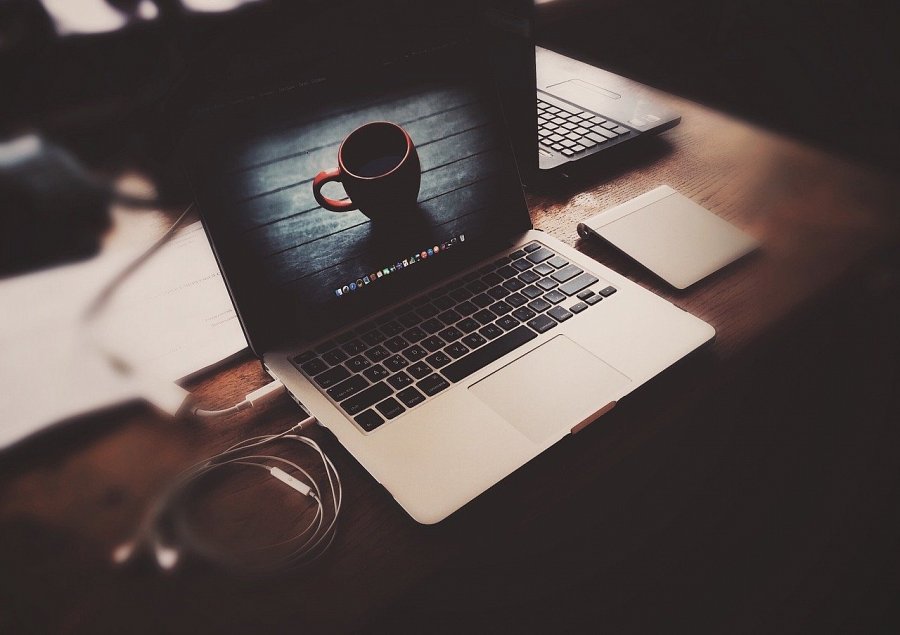 Ochrona laptopa powinna być dla jego posiadacza priorytetemNiemniej jednak ochrona laptopa to nie tylko aspekt związany z troską o jego powierzchnię. Użytkownicy powinni zdawać sobie sprawę, że równie istotne jest dbanie o ich bezpieczeństwo. Szczególnie w przypadkach, gdy korzystamy z sieci publicznej. W takich przypadkach narażeni jesteśmy na wszelkiego rodzaju ataki ze strony hakerów. Dlatego ważną zasadą jest zaopatrzenie naszego urządzenia w odpowiednie hasła oraz nie podawanie jakichkolwiek danych osobowych podczas korzystania ze sprzętu w przestrzeni publicznej. Jak widać ochrona laptopa odnosi się do wielu sytuacji życia codziennego. Dlatego też jeśli chcesz wiedzieć na ten temat więcej, to zachęcamy do zapoznania się z artykułem na ten temat dostępnym na stronie serwisu Komputery Markowe.